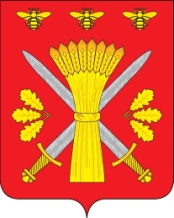 РОССИЙСКАЯ ФЕДЕРАЦИЯОРЛОВСКАЯ ОБЛАСТЬТРОСНЯНСКИЙ РАЙОННЫЙ СОВЕТ НАРОДНЫХ ДЕПУТАТОВРЕШЕНИЕОт 31 мая  2023 года                                                                        № 90 Об исполнении бюджета  муниципального Троснянского района Орловской областиза I квартал 2023 года                                                                                                                  Принято на двадцать четвертом заседании                                                           Троснянского       районного     Совета                                                           народных депутатов шестого созыва Рассмотрев предоставленный администрацией Троснянского района отчет об исполнении бюджета Троснянского муниципального района за I квартал 2023 года, Троснянский районный Совет народных депутатов РЕШИЛ:Принять к сведению отчет об исполнении бюджета муниципального района за I квартал 2023 года по доходам 58446,5 тыс. рублей и по расходам 64030,6 тыс. рублей с превышением расходов над доходами (дефицит  бюджета муниципального района) в сумме 5584,1 тыс. рублей и со следующими показателями:            - источники финансирования дефицита бюджета муниципального района за I квартал 2023 года по кодам классификации источников финансирования дефицита бюджета, согласно приложению 1 к настоящему решению;          - доходы бюджета муниципального района за I квартал 2023 года по кодам видов доходов, подвидов доходов, классификации операций сектора государственного управления, относящихся к доходам бюджета   согласно приложению 2 к настоящему решению;          - распределение бюджетных ассигнований по разделам и подразделам  классификации расходов бюджета муниципального района за I квартал 2023 года  согласно приложению 3 к настоящему решению;          -  по распределению бюджетных ассигнований по разделам и подразделам, целевым статьям и видам расходов, классификации расходов бюджета муниципального района за I квартал 2023 года согласно приложению 4 к настоящему решению;              - ведомственная структура расходов бюджета муниципального района за I квартал 2023 года согласно приложению 5 к настоящему решению;             - распределение бюджетных ассигнований по целевым статьям (муниципальным программам и непрограммным направлениям деятельности), группам видов расходов, разделам, подразделам классификации расходов бюджета муниципального района за I квартал 2023 года согласно приложению 6 к настоящему решению;            - поступление доходов и распределение бюджетных ассигнований Дорожного фонда Троснянского муниципального района за I квартал 2023 год согласно приложению 7 к настоящему решению;        - распределение дотаций на выравнивание бюджетной обеспеченности поселений за I квартал 2023 года согласно приложению 8 к настоящему решению;           - распределение субвенций на осуществление первичного воинского учета за I квартал 2023 года согласно приложению 9 к настоящему решению;            - распределение межбюджетных трансфертов на выполнение переданных сельским поселениям полномочий согласно приложению 10 к настоящему решению;                 - отчет об использовании средств резервного фонда администрации Троснянского района за I квартал 2023 года согласно приложению 11 к настоящему решению. 2. Настоящее решение вступает в силу со дня официального опубликования.Председатель районного Совета                   Глава районанародных депутатов                                     А.Г. Кисель                                    А.В. Левковский                                                                                                                                        